План-конспект урока по информатике в 8 классе по теме
«Вставка символов и формул в Microsoft Word»Цель урока:	научить создавать и редактировать формулы в текстовом процессоре, вставлять символы.Задачи урока:образовательные:познакомить учащихся с вводом символов и формул в MS Word;сформировать умение записывать математические выражения в текстовом процессоре MS Word;развивающие:развивать умение применять полученные знания на практике;формировать навыки свободного ориентирования в информационной среде;воспитательные:воспитывать чувство ответственности за результаты своего труда, уверенности в себе и своих знаниях;приобщать учащихся к информационной культуре.План урока.Организационный момент.Актуализация знаний.Объяснение нового материала.Закрепление нового материала.Подведение итогов урока.Домашнее задание.Ход урокаОрганизационный моментУчитель приветствует учащихся, отмечает отсутствующих.2. Актуализация знанийУчитель предлагает учащимся разгадать кроссвордПо горизонтали:1.Наклонный шрифт.4.Часть таблицы.5.Промежуток между словами.7.Смещение текста абзаца по отношению к границам полей.8.Действие над абзацем.9.Часть текста, набранная до нажатия клавиши Enter.По вертикали:1.Действие, проводимое с фрагментом текста.2.Выражение для расчета, оформляемое с помощью Microsoft Equation.3.Размер (высота) шрифта.6.Нумеруемая часть документа, параметры которой устанавливаются с помощью пункта меню Вставка.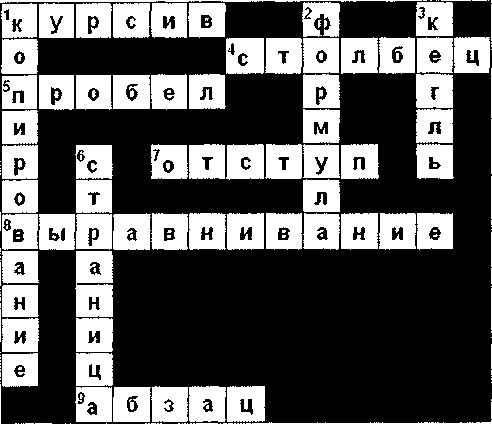 Объяснение нового материалаСуществует несколько способов создания формул в текстовом документе.Первый способ применяется для несложных математических выражений, в которых используется возведение в степень или перечисление. Выражение оформляется с использованием параметров оформления символов (верхний и нижний индекс).Пример: х3-4х2+56х-23=0.Второй способ позволяет записывать математические выражения, используя символы стандартных шрифтов ОС Windows. Таким образом можно записать выражение в любом текстовом редакторе с различными возможностями. В MS Word для этого используется вкладка Вставка/Символ. В диалоговом окне Символ (см. рисунок 1) можно выбрать шрифт, просмотреть набор входящих в него символов и выбрать нужный. Это диалоговое окно знакомо нам по работе с маркированными списками.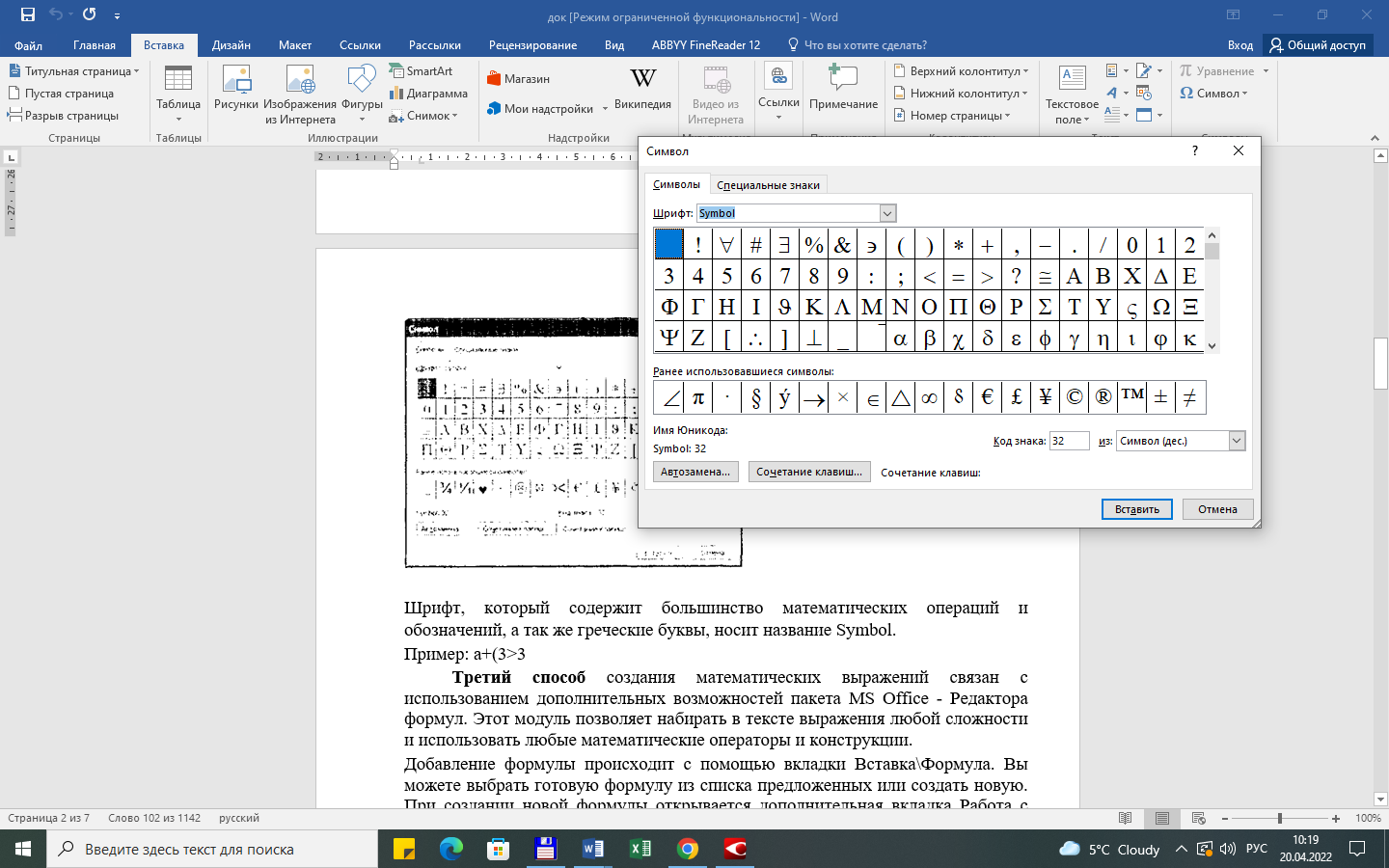 Шрифт, который содержит большинство математических операций и обозначений, а так же греческие буквы, носит название Symbol.Пример: +3Третий способ создания математических выражений связан с использованием дополнительных возможностей пакета MS Office - Редактора формул. Этот модуль позволяет набирать в тексте выражения любой сложности и использовать любые математические операторы и конструкции.Добавление формулы происходит с помощью вкладки Вставка/Формула. Вы можете выбрать готовую формулу из списка предложенных или создать новую. При создании новой формулы открывается дополнительная вкладка Работа с формулами, которая и позволяет создавать нужные математические выражения.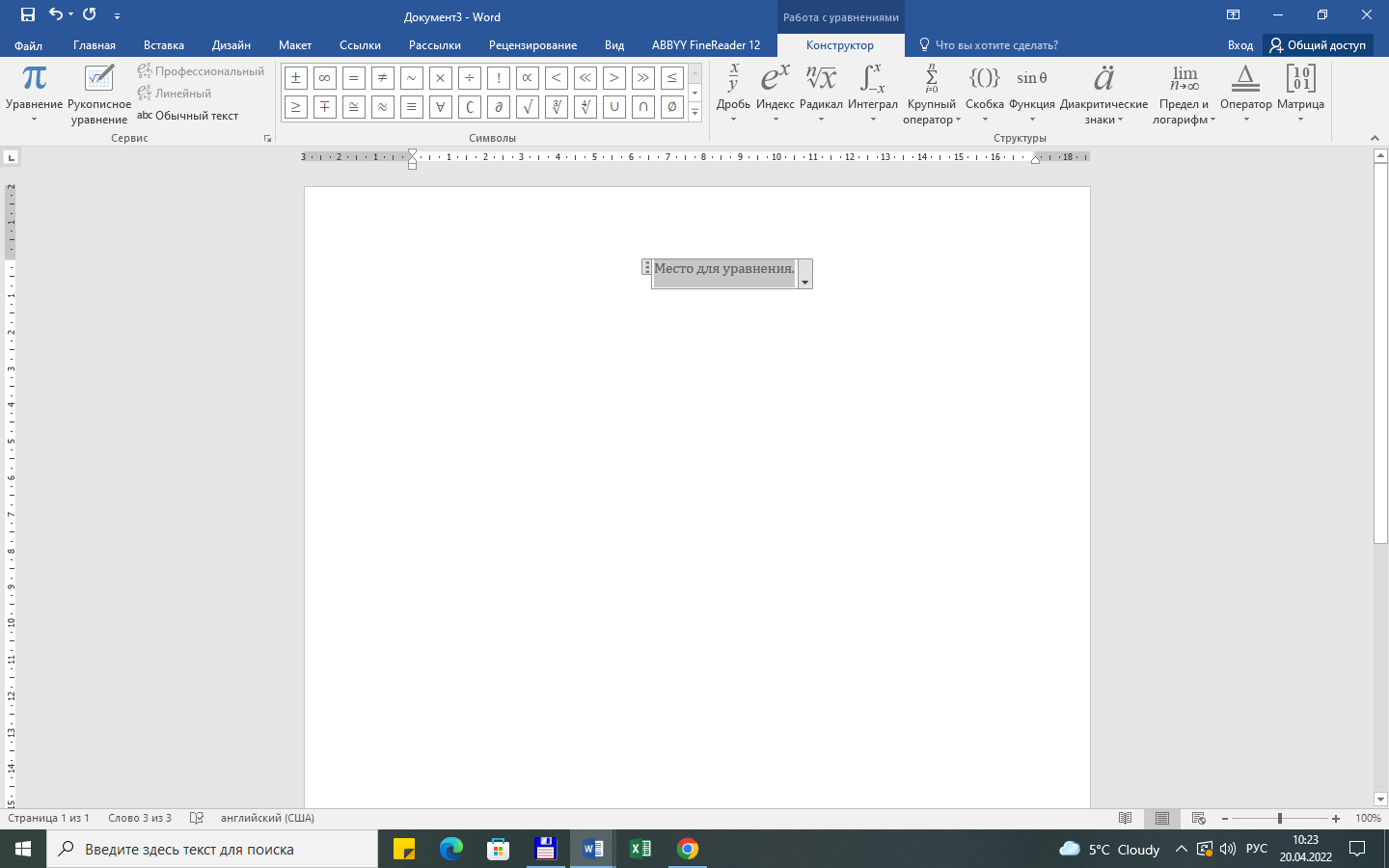 Закрепление нового материала Историческая справкаОсновной строительной мерой в Древней Руси была сажень, равная размаху рук в стороны. Сажень делилась на 2 полусажени, полусажень — на 2 локтя — расстояние от кончиков пальцев до локтя, локоть — на 2 пяди — расстояние между вытянутыми в противоположные стороны большим пальцем и мизинцем. Все четко и логично.Однако, чем пристальнее историки изучали древнерусские летописи, тем больше становилось саженей, а когда их число перевалило за десять, голова у историков пошла кругом. Необходимо стало навести математический порядок в древнерусской системе мер. Это сделали историк, академик Б. А. Рыбаков и архитектор И. Ш. Шевелев.Начало антропометрическим мерам дает рост человека а. Главной из всех видов саженей является мерная, или маховая, сажень См, которая равна размаху рук человека в стороны. Изучение пропорций человеческого тела показывает, что См = 1,03а. Другой важной мерой у всех народов являлся двойной шаг, который равен высоте туловища от стоп до основания шеи.Последнее расстояние, равно . . Таким образом, двойной шаг, или малая (тмутараканская) сажень, . Но главный сюрприз кроется в отношении двух основных размеров:следовательно, малая сажень Ст относится к мерной См как сторона двойного квадрата к его диагонали без малой стороны:Отношение мерной полусажени СМ/2 к малой сажени Ст равно золотому сечению:Итак, в установленном самой природой отношении полуразмаха рук (RS) к высоте туловища (LQ), т. е. в отношении двух основных мер Древней Руси, заключено золотое сечение, столь распространенное в древнерусской архитектуре.Приложение 1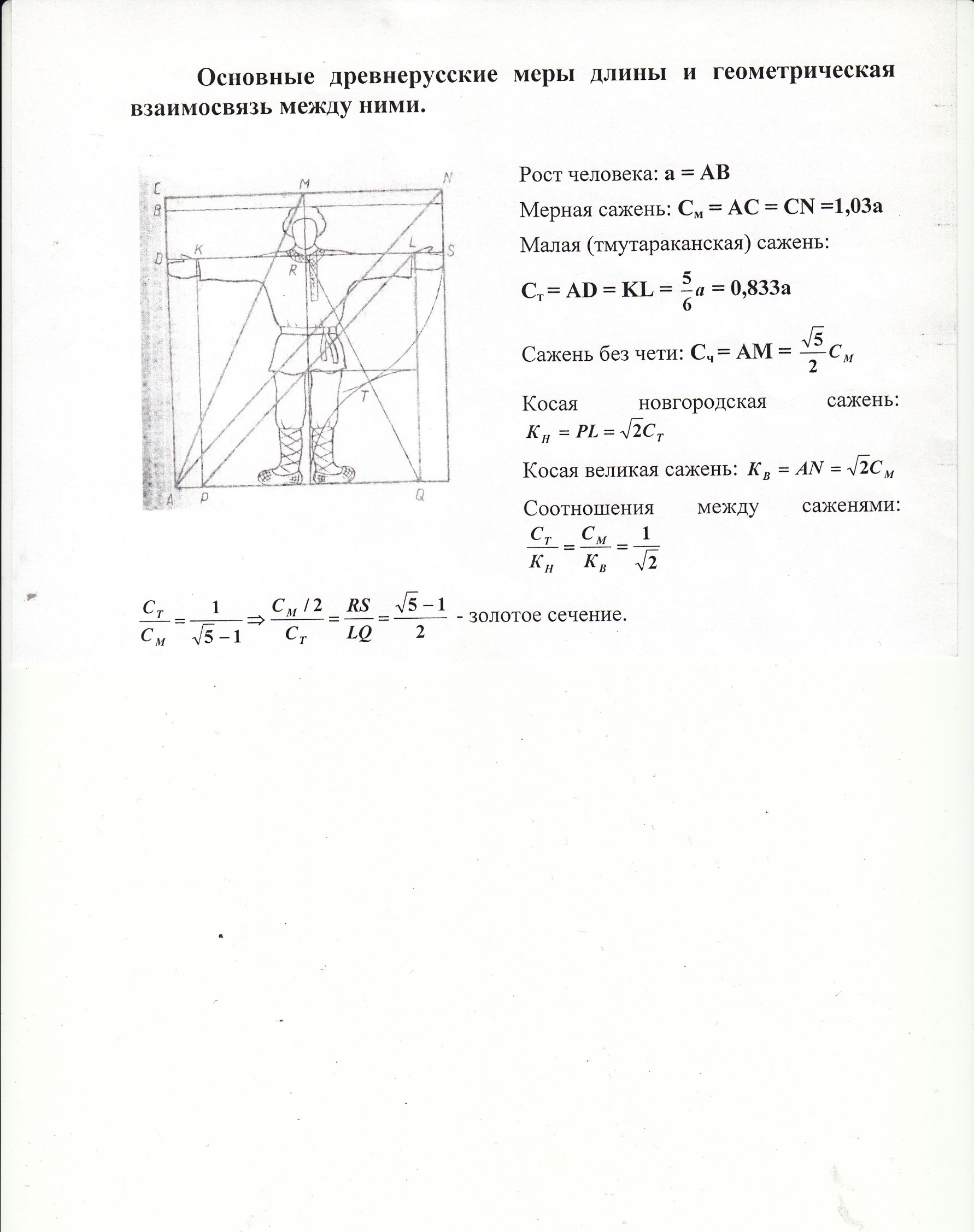 Практическая работа включает в себя повторение предыдущего материала (набор текста по образцу, оформление символов, добавление в текст готового рисунка), и закрепление нового материала с использованием набора математических формул.Ученикам раздаются задания к практической работе и образец оформленной работы (см. Приложение 1, а также карточки с текстом задания (см. Приложение 2).ФизкультминуткаКомплекс упражнений для глазИсходное положение для всех упражнений: позвоночник прямой, глаза открыты, взгляд устремлен прямо.Упражнение 1:Взгляд направлять последовательно влево - вправо, вправо-прямо, вверх- прямо, вниз-прямо без задержек в отведенном положении. (Повторить 10 раз.) Упражнение 2:Взгляд смещать по диагонали: влево - вниз-прямо, вправо - вверх -прямо, вправо - вниз-прямо, влево - вверх-прямо и постепенно увеличивать задержки в отведенном положении.Упражнение 3:Круговые движения глаз: до 10 кругов влево, а затем вправо. Выполнять упражнение вначале быстро, а затем как можно медленнее. Упражнение 4:Изменение фокусного расстояния: посмотреть на кончик носа, а затем вдаль. Упражнение повторить несколько раз.Подведение итогов урокаОбсуждение результатов выполнения работы.Учитель совместно с учениками проводит их разбор, оценивает правильность и качество выполнения. Учитель выставляет оценки за задания.Домашнее задание§ 23Спасибо за работу, урок окончен.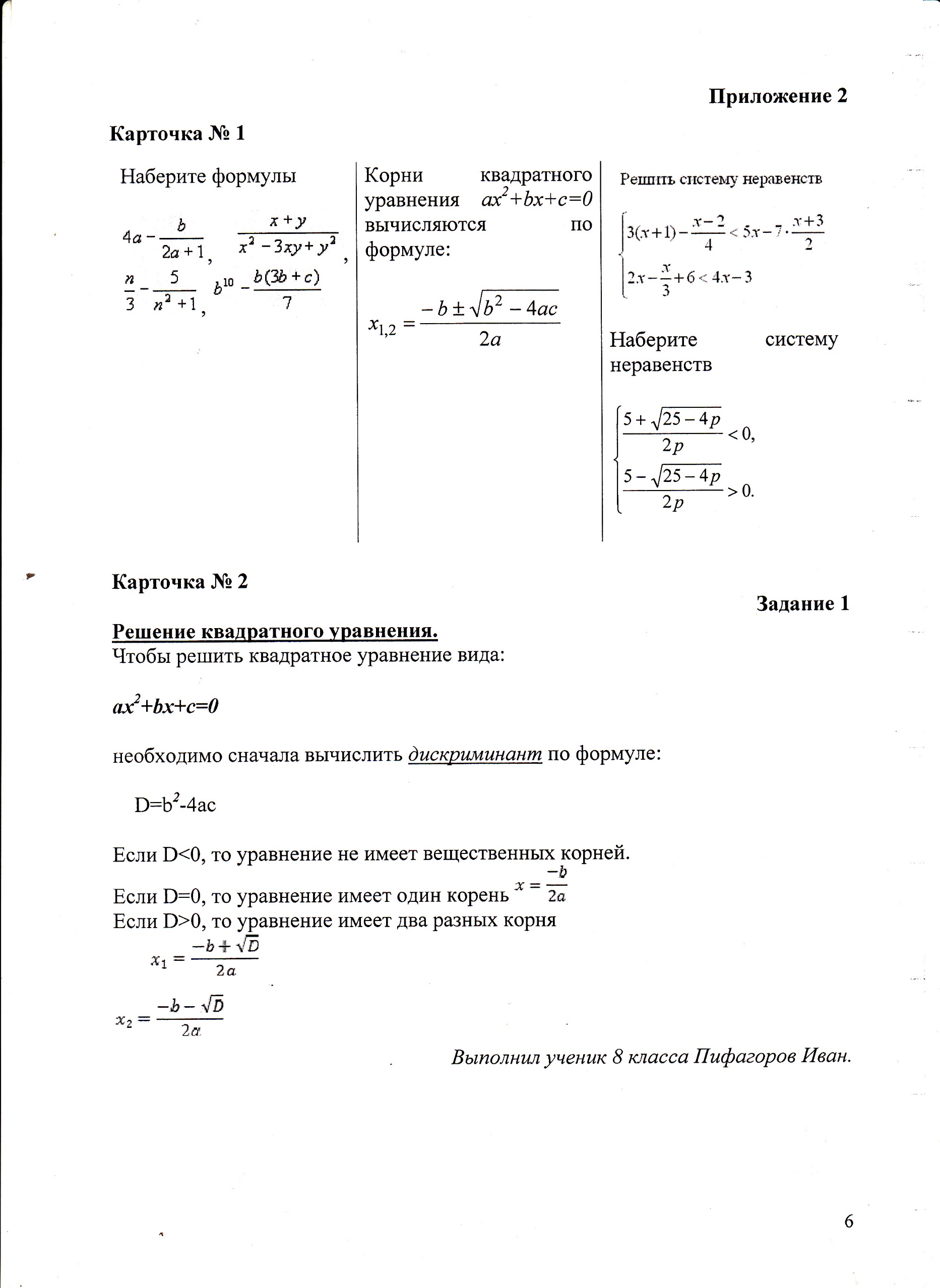 